Quem és tu na Web?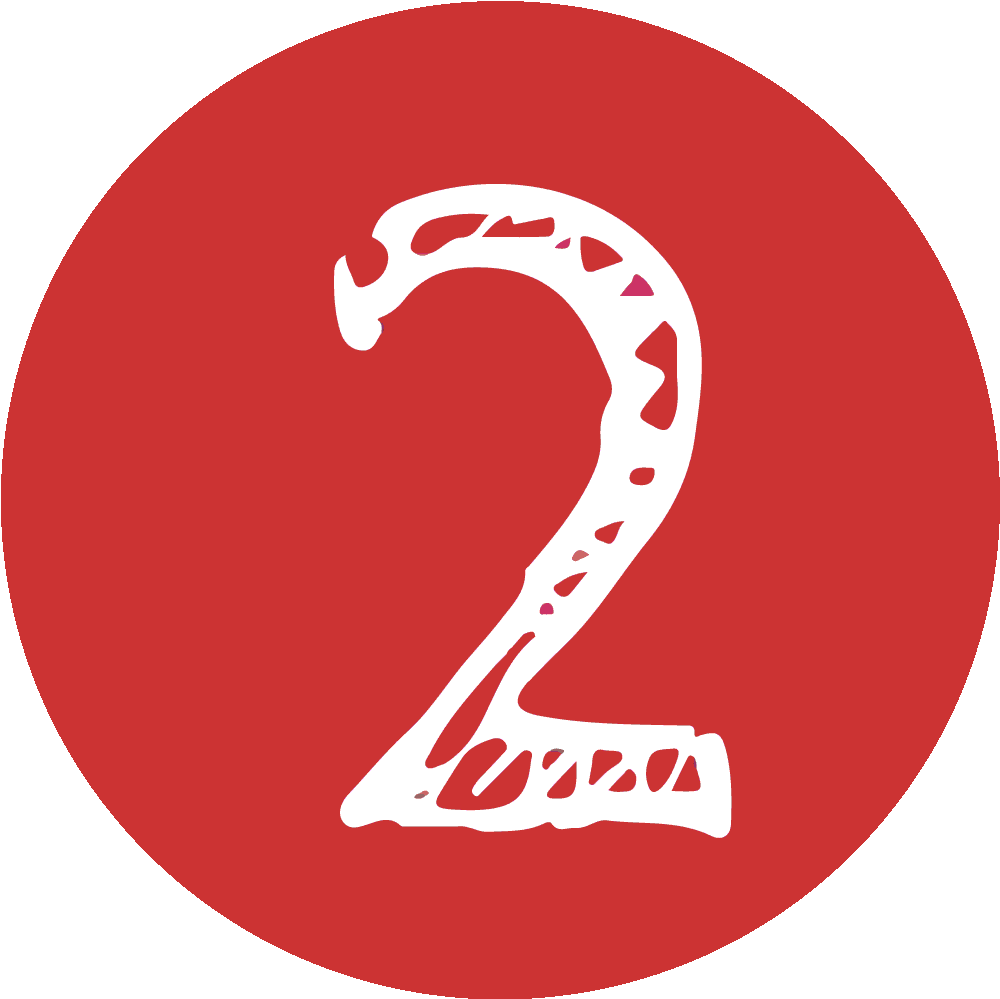 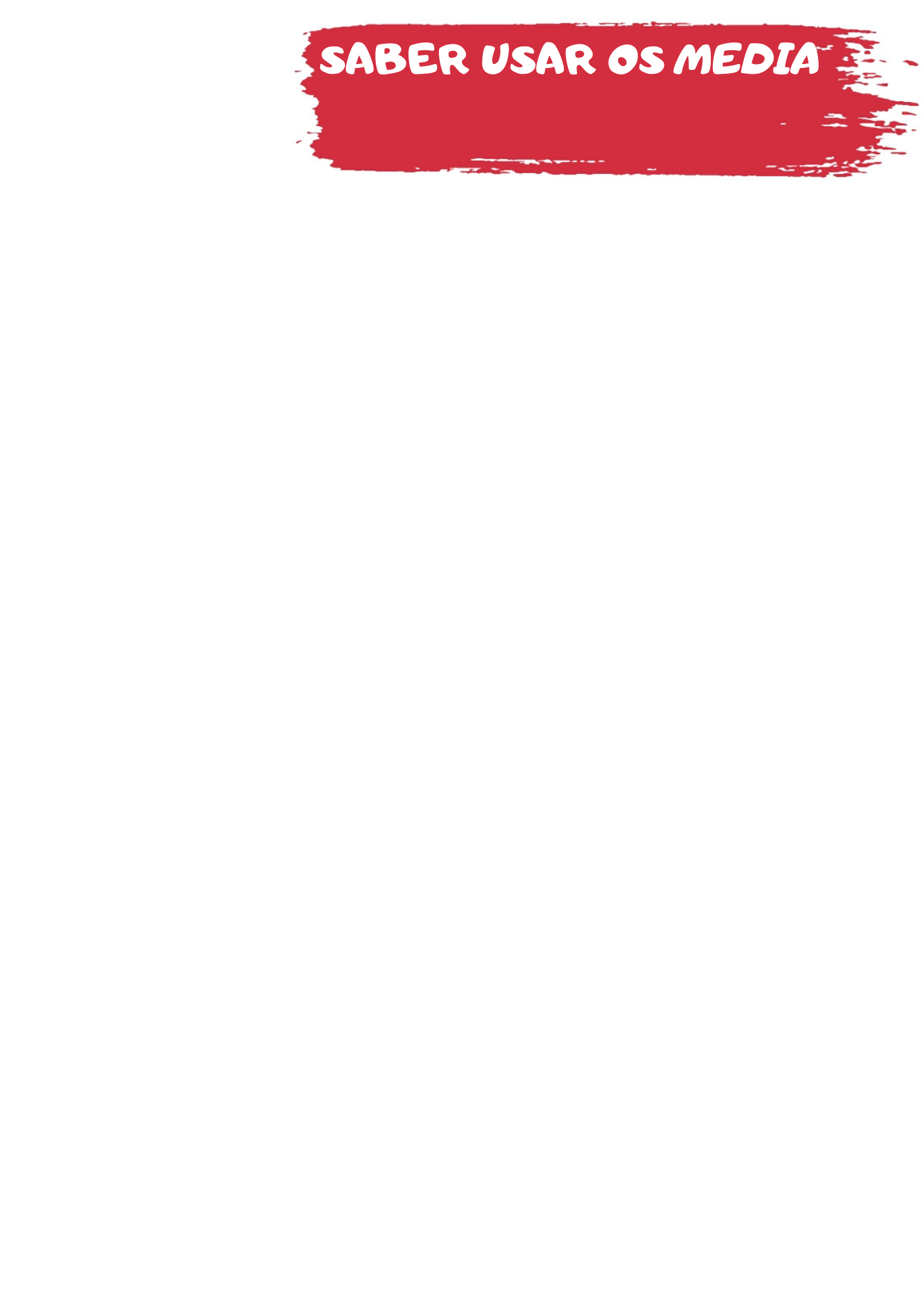 Pensa no que queres transmitir, qual é a audiência a quem te diriges e qual será a melhor forma de a informares sobre determinado facto;Tenta saber tudo sobre o assunto. Faz alguma pesquisa, toma notas, realiza entrevistas locais, tira fotografias…Usa uma linguagem clara e organiza o teu discurso partindo dos factos mais importantes para os menos relevantes.Podes organizar a notícia tendo em conta o seguinte: o primeiro parágrafo deve motivar o leitor através de uma pergunta ou de uma frase que suscite o seu interesse. Os parágrafos seguintes devem ser orientados pelas perguntas: Quem? O quê? Onde?Quando? Como? Porquê?Deves terminar a notícia com uma síntese acerca do que foi relatado.